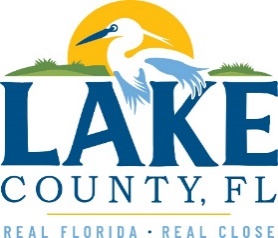 Office of Procurement ServicesP.O. Box 7800 • 315 W. Main St., Suite 416 • Tavares, FL 32778SOLICTATION: Security Services for County Facilities				03/29/2024THIS ADDENDUM CANCELS THIS SOLICITATION AND REJECTS ALL BIDS.This solicitation 24-509 is canceled in its entirety.It will be rebid as 24–530, Armed Security Guard Services, with a revised scope of services. 24-530 Armed Security Guard Services to be released approximately the week of April 8, 2024.The solicitation will be posted for four weeks with no pre-bid conference.The question and exceptions period will be strictly adhered to.Vendors who expressed interest in this solicitation are encouraged to review and participate in the replacement solicitation once published.Per Florida Statute 286.0113(2)(c)3, proposals for 24-509 are sealed and are exempt from public review for up to one year or once an award recommendation for 24-530 has been made. 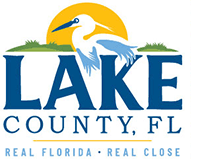 RONALD A. FALANGA, NIGP-CPP, CPPO, CPPB 
Procurement Services Director OFFICE OF PROCUREMENT SERVICES

315 W. Main St., Ste 416, (P.O. Box 7800) Tavares, FL 32778 
 Ronald.Falanga@lakecountyfl.gov |  www.lakecountyfl.gov OFFICE OF PROCUREMENT SERVICES

315 W. Main St., Ste 416, (P.O. Box 7800) Tavares, FL 32778 
 Ronald.Falanga@lakecountyfl.gov |  www.lakecountyfl.gov OFFICE OF PROCUREMENT SERVICES

315 W. Main St., Ste 416, (P.O. Box 7800) Tavares, FL 32778 
 Ronald.Falanga@lakecountyfl.gov |  www.lakecountyfl.gov NOTE: Florida has a very broad public records law.
Your email communications may be subject to public disclosure. NOTE: Florida has a very broad public records law.
Your email communications may be subject to public disclosure. NOTE: Florida has a very broad public records law.
Your email communications may be subject to public disclosure. 